              Check-In/Check-Out Policy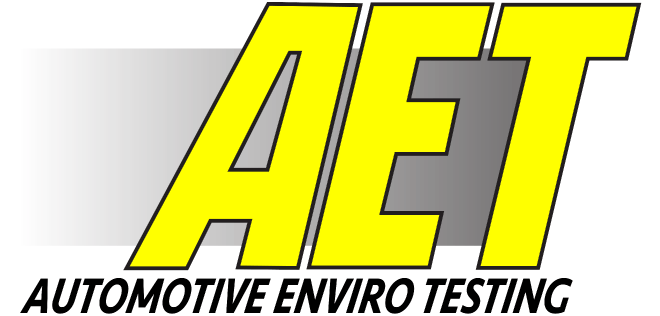      Updated Nov. 2022Customers Staying On-SiteCheck-In PolicyAll customers MUST complete the Facility Registration and Agreement form prior to entering the AET facility. No entrance will be granted onto the facility until it has been completed. The Facility Registration and Agreement form can be found on the AET website. If an on-line Facility Registration and Agreement form has not been completed prior to arrival, the customer may complete a paper copy at the front desk during office hours.Upon arrival at AET, all customers MUST check-in at the AET front office.  Customers will be required to specify their check-out/departure date prior to receiving entrance into the AET facility.When registration paperwork has been confirmed, customers will receive a gate code for entrance into the AET facility.  They will also be given an access swipe card that will gain them access to their lodging room if they are staying on site and customer assigned garages.Check-Out PolicyAll customers MUST check-out with AET by stopping at the front office, calling the front office at 218-634-2041, or via the website at www.aettesting.com/check-out.Access cards must be left at the front office, lodging room, or customers assigned garage.PenaltiesNon arriving customers that do not cancel their on-site lodging reservation will incur lodging charges as follows:Failure to cancel reservation 24 hours prior to the arrival date will be charged for two nights (if reservation was for multiple nights).Failure to cancel reservation 48 hours prior to the arrival will be charged for one night stay.Cancellation 48hrs + in advance will not be charged.Customers Staying Off-SiteCheck-In PolicyAll customers MUST complete the Facility Registration and Agreement form prior to entering the AET facility. No entrance will be granted onto the facility until it has been completed. The Facility Registration and Agreement form can be found on the AET website. If an on-line Facility Registration and Agreement form has not been completed prior to arrival, the customer may complete a paper copy at the front desk during office hours.Upon arrival at AET, all customers MUST check-in at the front office.  Customers will be required to specify their departure date prior to receiving entrance into the AET facility.Once all registration paperwork has been confirmed customers will receive a gate code for entrance into the AET facility.  They will also be given an access card that will gain them access to all buildings the customer has been assigned to.On-Site Coordinators will be given stickers (color coded to each company on-site) that MUST be placed on the outside of each test vehicle’s windshield, where the rearview mirror is attached.  Stickers MUST be affixed to the vehicle, or the vehicle will not be allowed access to the test courses.Please keep AET informed of any changes to personnel schedules. Thank you!